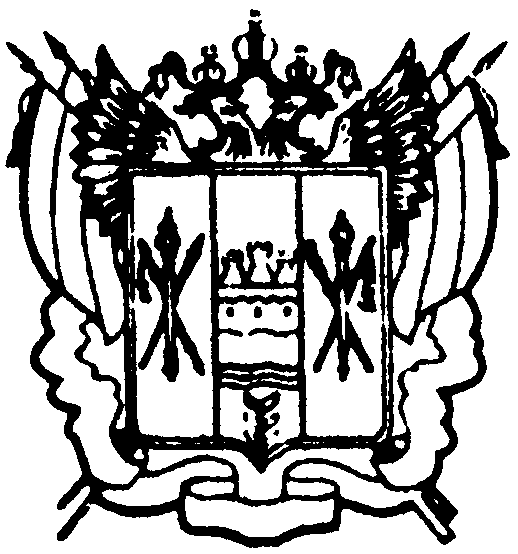 администрациЯ Цимлянского района                                                    ПОСТАНОВЛЕНИЕ17.04.2018	                                            № 197            	             	     г. ЦимлянскО внесении изменений в постановлениеАдминистрации Цимлянского районаот 18.07.2017 № 462 «О создании и содержании запасов материально – технических, продовольственных, медицинских и иных средств в целях гражданской обороны Цимлянского района»В соответствии с Федеральным законом от 12.02.1998 № 28 - ФЗ
«О гражданской обороне», постановлением Правительства Российской Федерации от 27.04.2000 № 379 «О накоплении, хранении и использовании в целях гражданской обороны запасов материально-технических, продовольственных, медицинских и иных средств», в целях приведения нормативных правовых актов Администрации Цимлянского района в соответствие с действующим законодательством Администрация Цимлянского районаПОСТАНОВЛЯЕТ:1. Внести в постановление Администрации Цимлянского района от 18.07.2017 № 462 «О создании и содержании запасов материально технических, продовольственных, медицинских и иных средств в целях гражданской обороны Цимлянского района» следующие изменения:1.1. Приложение № 1 к постановлению изложить в новой редакции, согласно приложению № 1.1.2. Приложение № 2 к постановлению изложить в новой редакции, согласно приложению № 2.2 Контроль за выполнением постановления возложить на заместителя Главы Администрации Цимлянского района по сельскому хозяйству, ГО и ЧС - начальнику отдела сельского хозяйства.Исполняющий обязанности Главы Администрации Цимлянского района                                               А.И. ВысочинПостановление вноситсектор ГО и ЧС,ЕДДСАдминистрации района                                                                                                                          Приложение № 1                                                                                           к постановлению                                                                                       Администрации района                                                                                                       от 17.04.2018 № 197Положениео создании и содержании запасов материально-технических, продовольственных, медицинских и иных средств, в целях гражданскойобороны Цимлянского района1. Общие положения1.1. Настоящее Положение разработано в соответствии с Федеральным законом от 12.02.98 № 28-ФЗ «О гражданской обороне», постановлением Правительства Российской Федерации от 27.04.2000 № 379 «О накоплении, хранении и использовании в целях гражданской обороны запасов материально-технических, продовольственных, медицинских и иных средств» и иными актами законодательства.1.2. Запасы предназначены для первоочередного жизнеобеспечения населения, пострадавшего при военных конфликтах или вследствие этих конфликтов, а также при чрезвычайных ситуациях природного и техногенного характера, оснащения аварийно-спасательного формирования, спасательных служб, и нештатных формирований по обеспечению выполнения мероприятий по гражданской обороне при проведении аварийно-спасательных и других неотложных работ в случае возникновения опасностей при военных конфликтах или вследствие этих конфликтов, а также при чрезвычайных ситуациях природного и техногенного характера.	Запасы материально-технических средств включают в себя специальную и автотранспортную технику, средства малой механизации, приборы, оборудование и другие средства, предусмотренные табелями оснащения НАСФ.	Запасы продовольственных средств включают в себя крупы, муку, мясные, рыбные и растительные консервы, соль, сахар, чай и другие продукты.	Запасы медицинских средств включают в себя лекарственные препараты, медицинские изделия.	Запасы иных средств включают в себя вещевое имущество, средства связи и оповещения, средства радиационной, химической и биологической защиты, средства радиационной, химической и биологической разведки и радиационного контроля, отдельные виды топлива, спички, табачные изделия, свечи и другие средства.1.3. Номенклатура и объемы запасов определяются с учетом методических рекомендаций, разрабатываемых Министерством Российской Федерации по делам гражданской обороны, чрезвычайным ситуациям и ликвидации последствий стихийных бедствий. При определении номенклатуры и объемов запасов должны учитываться имеющиеся материальные ресурсы, накопленные для ликвидации чрезвычайных ситуаций природного и техногенного характера.Номенклатура и объемы запасов для обеспечения аварийно-спасательного формирования, спасательных служб и нештатных аварийно-спасательных формирований по обеспечению выполнения мероприятий по гражданской обороне определяются исходя из норм оснащения и потребности обеспечения их действий в соответствии с планами гражданской обороны.2. Запасы накапливаются заблаговременно в мирное время, в объемах определяемых главой муниципального образования и организациями, и хранятся в условиях, отвечающих установленным требованиям по обеспечению их сохранности. Не допускается хранение запасов с истекшим сроком годности.3. Создание запасов и определение их номенклатуры и объемов, исходя из их потребности, осуществляется:а) главой муниципального образования – для первоочередного жизнеобеспечения населения, пострадавшего при военных конфликтах или вследствие этих конфликтов, а также при чрезвычайных ситуациях природного и техногенного характера, и оснащения аварийно-спасательного формирования, спасательных служб при проведении аварийно-спасательных и других неотложных работ в случае возникновения опасностей при военных конфликтах или в следствие этих конфликтов, а также при чрезвычайных ситуациях природного и техногенного характера;б) организациями, отнесенными к категориям по гражданской обороне, - для оснащения нештатных аварийно-спасательных формирований и нештатных формировании по обеспечению выполнения мероприятий по гражданской обороне при проведении аварийно-спасательных и других неотложных работ в случае возникновения опасностей при военных конфликтах или вследствие этих конфликтов, а также при чрезвычайных ситуациях природного и техногенного характера.3.1. Глава муниципального образования и организации осуществляют контроль за созданием, хранением и использованием запасов.4. Финансирование накопления, хранения и использования запасов осуществляется в соответствии с законодательством Российской Федерации.Верно: управляющий делами                                                Н.Н. БурунинаПриложение №2                                                                                           к постановлению                                                                                       Администрации района                                                                                                    от 17.04.2018 № 197                                                                                                                                               Номенклатураи объем запасов в целях гражданской обороны и ликвидации последствий чрезвычайных ситуаций природного и техногенного характера на территории муниципального образования «Цимлянский район»1. Нормы обеспечения населения предметами первой необходимости2. Нормы обеспечения продуктами питания пострадавшего в ЧС населения3. Нормы обеспечения населения водой4. Рекомендуемые комплекты одежды, белья и обуви для выдачи пострадавшему населениюВерно: управляющий делами                                                Н.Н. Бурунина№ п/пНаименование предметовЕдиницы измеренияКоличество1Миска глубокая металлическая  шт./чел.            12Ложка  то же            13Кружка  то же            14Ведрошт.на 10 чел.            25Чайник металлический  то же            16Мылог/чел./мес.            2007Моющие средства  то же            5008Постельные принадлежности  компл./чел            1№п/пНаименование продуктаЕдиницы измеренияКоличество1Хлеб из смеси ржаной обдирной из пшеничной муки 1 сортаг/чел./в сутки   2502Хлеб белый из пшеничной муки 1 сортато же   2503Мука пшеничная 2 сорта ----------------------   154Крупа разная------------------------   605Макаронные изделия------------------------   206Молоко и молокопродукты------------------------   2007Мясо и мясопродукты------------------------   608Рыба и рыбопродукты------------------------   259Жиры------------------------   3010Сахар------------------------   4011Картофель------------------------   30012Овощи------------------------   12013Соль------------------------   2014Чай------------------------   1№п/пВиды водопотребленияЕдиницы       измеренияКоличество1Питьел/чел.сутки  2,5/5,02Приготовление пищи, умывание, в том числе:- приготовление пищи и мытье кухонной посуды;- мытье индивидуальной посуды;- мытье лица и рук. то же   то же   то же  то же  7,5  3,5 1,0 3,03Удовлетворение санитарно- гигиенических потребностей человека и обеспечение санитарно-гигиенического состояния помещений  то же 21,04Выпечка хлеба и хлебопродуктов л/кг 1,05Прачечные, химчисткито же 40,06Для медицинских учрежденийл/чел. в сутки 50,07Полная санобработка людей л/чел. 45,0ВремяДля мужчинДля мужчинДля женщинДля женщингодаНаименование одежды, белья, обувиКоли-чествоНаименование одежды, белья, обувиКоли-чествоЛетоБрюкиСорочкиНоски, параБелье нательное(майки, трусы)Обувь летняя, пара11111Платье летнееЧулки, параБелье нательное(комплект из 2-х предметов)Обувь летняя, пара1111ЗимаПальто, курткаКостюмСорочкаБелье нательное (комплект из 2-х предметов)Носки, параШапкаОбувь, параПерчатки, варежки, пара111111111Пальто, курткаПлатье, костюмБелье нательное (комплект из 2-х предметов)Чулки, параПлаток головнойШапка вязаннаяОбувь, параПерчатки, варежки, пара11111111Весна, осеньПлащ, курткаКостюмСорочкаБелье нательное (комплект из 2-х предметов)Носки, параГоловной убор(кепи, береты)Обувь, пара1111111Плащ, курткаПлатье, костюмБелье нательное(комплект из 2-х предметов)Чулки, параПлаток головнойОбувь, пара111111